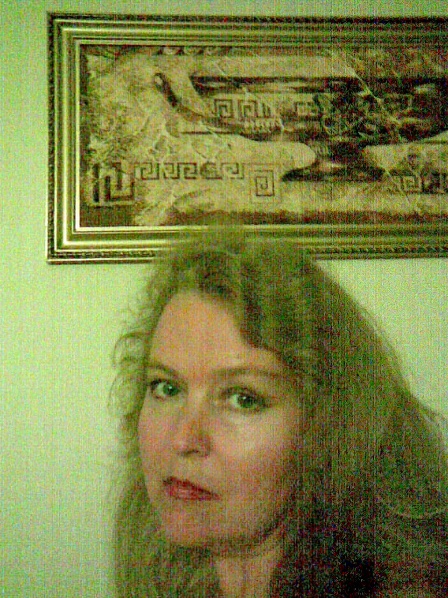 Чекаль Людмила АнатоліївнаФакультет: гуманітарно-педагогічний (nubip.edu.ua/structure/gpf)Кафедра: соціальної роботи та реабілітації (https://nubip.edu.ua/node/3399)Посада: доцент кафедри соціальної роботи та реабілітації (https://nubip.edu.ua/node/8833)Контакти: L_chekal@nubip.edu.ua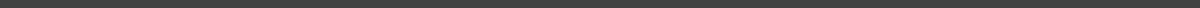 ПРОФЕСІЙНА ТА НАУКОВА КВАЛІФІКАЦІЯОсвіта: Київський Національний Університет імені Т. Шевченка Спеціальність  «Філософія». Кваліфікація: філософ, викладач філософських дисциплін.Вчений ступінь: кандидат філософських наук. Диплом: ФС № 010166 (16.06.89р.)Вчене звання: доцент. Атестат доцента: ДЦ № 005830 (25.05.94р.)Науково-педагогічний стаж – 40 роківНАВЧАЛЬНІ ДИСЦИПЛІНИСоціальна політика (магіст. СПР-20001м; СР-20001мз)Соціалізація особистості (3 курс, СР-18001б, СР-18002б)Соціальна робота з сім’ями, дітьми та молоддю (2 курс, СР-19001б; СР-19002б)Філософія та релігієнавство (СПст –заоч.)Етика та міжнародні стандарти соціальної роботи (СПст-заоч.)Інноваційні моделі надання соціальних послуг (СР-Бережани)ПРОФІЛІ В Е-СЕРЕДОВИЩІ Гугл академіяh-індекс - 5, h10-індекс - 5ORCID ID                0000-0002-3081-3876ПУБЛІКАЦІЇ (за 5 років)Фахові видання1.Чекаль Л.А. Сенс історії: раціональність та надраціональність // Людина, суспільство, держава у філософському дискурсі: історія і сучасність ( Матеріали міжнародної науково-практичної конференції), 271-272, К., 2017.2. Чекаль Л.А.  Історико-філософські студії щодо підходів до проблеми самопізнання за доби Нового часу XVII ст.// Соціокомунікативний простір України: історія та сьогодення ( Матеріали Всеукраїнської науково-практичної конференції), 158-159, К., 2020.3. Чекаль Л.А.  Філософські некласичні студії ХІХ-ХХ століть щодо підходів до проблеми самопізнання (Non-classical philosophical studies on approaches to the self-knowledge problem in the XIX-XX centuries) /Гілея. Науковий вісник. Збірник наукових праць. 0,75 д.а. Вип. 159. - К., 2020. С. 69-74.4.Чекаль Л.А. Свідомість та самосвідомість у психоаналітичному, феноменологічному та екзистенційному дискурсі (Consciousness and consciousness in psichoanalytical, phenomenological and existential discourse) /"Гуманітарні студії: педагогіка, психологія, філософія". Том 3, № 11 (4).  0,5д.а. - К., 2020, С. 130.5.Чекаль Л.А. Проблема рефлексії у німецькій філософії XVIII-ХІХ століть (The problem of reflection in german philosophy in the  XVIII-XIX centuries) /"Гуманітарні студії: педагогіка, психологія, філософія". Том 3, № 11 (3).  0,5д.а. - К., 2020, С. 141.6.Чекаль Л.А. Методичні рекомендації до проведення занять з дисципліни «Соціалізація особистості», 10 д.а. – К., НУБіП, 2020.ПІДВИЩЕННЯ КВАЛІФІКАЦІЇ (за 5 років)МІЖНАРОДНІ КОНФЕРЕНЦІЇУчасть у міжнародних конференціях:Чекаль Л.А. «Особливості модернізації процесів навчання і виховання студентів у сфері гуманітарних наук»// Збірник наукових праць «Вища освіта в Україні у контексті інтеграції до європейського освітнього простору. – Матеріали ІХ Міжнародної науково-практичної конференції 20-22 листопада 2014 р.» - К., 2014р.  Фахове видання МОН України. (0,5 д.а.).Чекаль Л.А. Сенс історії: раціональність та надраціональність // Людина, суспільство, держава у філософському дискурсі: історія і сучасність ( Матеріали міжнародної науково-практичної конференції), 271-272, К., 2017.